Publicado en Baleares, Madrid, Barcelona el 17/01/2020 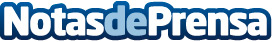 Repara tu deuda abogados cancela en Mallorca 66.628€ con 13 bancos gracias a la Ley de Segunda OportunidadLa clienta de Repara tu deuda estaba totalmente arruinada y mal viviendoDatos de contacto:Isabel Rubio 914012696 Nota de prensa publicada en: https://www.notasdeprensa.es/repara-tu-deuda-abogados-cancela-en-mallorca Categorias: Nacional Derecho Finanzas Telecomunicaciones Baleares http://www.notasdeprensa.es